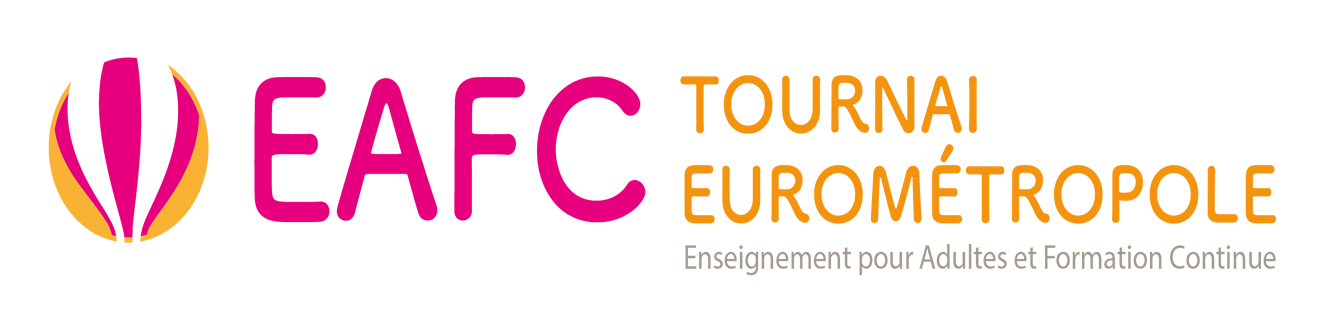 DEMANDE de REPORT de PRESENTATION de mon EIJe soussigné(e), ________________________________________, étudiant(e) de la section Cadre de Santé, demande le report de présentation de mon Epreuve Intégrée. Je suis bien inscrite à l’UE EI depuis le ___________ .Compte tenu de l’avancement de mon projet comme des conseils reçus, j’opte pour une présentation lors de la seconde session EI prévue en date du ________ .Ce report ne me fait pas perdre de session.Etabli à Tournai, le ______________	(signature de l’étudiant) Reçu le ________________par Patrick Vantomme	(signature de l’enseignant chargé de l’accompagnement EI)